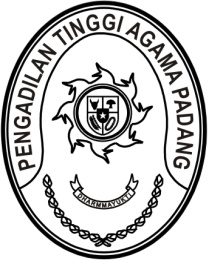 S  U  R  A  T      T  U  G  A  SNomor : W3-A/   /KU.00/6/2022Menimbang 	: 	bahwa Kepala Kantor Perbendaharaan Negara Tipe A1 mengadakan melaksanakan migrasi data saldo awal dan penyusunan Laporan Keuangan Pemerintah Pusat Semester I melalui Sakti Tahun 2022 bagi Kementerian dan Lembaga;Dasar 	:	Surat Kepala Kantor Perbendaharaan Negara Tipe A1 nomor 
S-1165/KPN.0301/2022 tanggal 3 Juni 2022 hal Pelaksanaan End User Training (EUT) Migrasi Saldo Awal SAKTI Tahun 2022;MEMBERI TUGASKepada 	: 	    1. Nama		: Millia Sufia, S.E., S.H., M.M.			NIP		: 198410142009042002			Pangkat/Gol. Ru	: Penata (III/c)			Jabatan		: Kasubbag Keuangan dan Pelaporan			Unit Kerja		: Pengadilan Tinggi Agama Padang		    2. Nama		: Elsa Rusdiana, S.E.			NIP		: 198701252011012017			Pangkat/Gol. Ru	: Penata Muda Tk. I (III/b)			Jabatan		: Analis Pengelolaan Keuangan APBN			Unit Kerja		: Pengadilan Tinggi Agama PadangUntuk 	: 	mengikuti kegiatan migrasi data saldo awal dan penyusunan Laporan Keuangan Pemerintah Pusat Semester I melalui Sakti Tahun 2022 pada tanggal 6 Juni 2022 di Aula KPPN Padang, Jalan Perintis Kemerdekaan No.79, Kota Padang;6 Juni 2022Wakil Ketua,Hamdani S.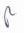 Tembusan:Ketua Pengadilan Tinggi Agama Padang (sebagai laporan).